Brown Bear Noticias550 MILLER LANE SEYMOUR, IN 47274 812-522-5539	Enero 2021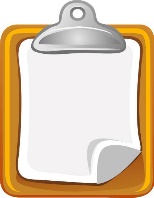 